INDICAÇÃO Nº 5250/2018Sugere ao Poder Executivo Municipal reparo na rampa de acessibilidade, na praça Rossi Armênio, localizada na Rua Portugal, Bairro Jd Europa, neste município.Excelentíssimo Senhor Prefeito Municipal, Nos termos do Art. 108 do Regimento Interno desta Casa de Leis, dirijo-me a Vossa Excelência para sugerir que, por intermédio do Setor competente, seja executado reparos na rampa de acessibilidade, na praça Rossi Armênia, localizada na Rua Portugal, no Bairro Jd Europa, neste município.  Justificativa:Conforme este vereador pôde constatar o estado de degradação da rampa de acessibilidade, fato este que prejudica as condições do uso por cadeirantes, potencializa a ocorrência de acidentes, pelo exposto, peço URGÊNCIA no atendimento dessa solicitação.Plenário “Dr. Tancredo Neves”, em 26 de novembro de 2018.Joel do Gás                                                      -Vereador-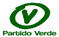 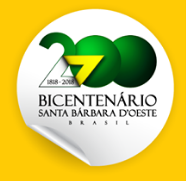 